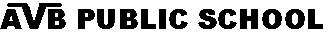 PRACTICE ASSIGNMENT (2018-19)CLASS – VMATHEMATICSGeneral Instructions:-This question paper is divided into four sections A, B, C, D.Attempt all questions in each section before going on to the next section.All the sections are to be attempted on the same answer sheet.SECTION-AQ1. What should be subtracted to 5690  to get 19,583.					    Q2. Find the average of these numbers:- 	   25, 40 , 20, 35.					    Q3. Find: - 7  of 63. 		     9												    Q4. Fill in the blanks :-			         					          _______  and L are never repeated.9408 - ___________ = 1138If 0 is divided by a fraction, the quotient is ____________ of the fraction.The answer in multiplication is known as  ____________.A ___________ number combines a whole number and a fractionQ5. Make the smallest and the greatest seven digit number using the given digits. Don’t        repeat any digit :- 5  ,   4  ,  1  ,  0  ,  7  ,  2  ,  3						    Q6. Arrange  and  add :- 8790 + 56890 + 38900.						    Q7. Insert commas as per International System and write in words also:- 37004521.	    Q8. Do as directed :-									          3,00,780   (write in words & name the system)16  (write in roman numeral)7,00,000 + 80,000 + 900 + 200 (write the number)16,678 (round off to nearest 1000)2,03,120 (write the successor & predecessor)Q9. Draw a line segment of 5.5 cm.								    									Q10. Write in expanded form:-  3,241,108 .							    Q11. Convert into mixed fraction :- 77								    						   5SECTION-B					    Q12. One egg has a mass of 50 g. How many eggs are there in 1 kg?	Q13. By what number should 176 divided to get 8 as the quotient?				    Q14. The sum of two numbers is 45678. If one number is 34009, find the other number. Q15. Define:-												    Like fraction		b. Improper Fraction.SECTION-CQ16. Rewrite in descending order: -								    	      5	 ,    3    ,    4   ,   6	     10       5         2       5Q17. Divide and check the answer :- 505005 ÷ 15.						         Q18. Complete the pattern :-									    101 x 33 = 3333				b.  131 x 11 = ___________101 x 333 = __________			     131 x 111 = 14541101 x 3333 = __________ 			     131 x 1111 = ____________101 x 333333 = _________			     131 x 111111 = ___________														   Q19.Solve the following:-												    4        1					b.  2   +   3     5        2					     16	     2Q20. Do the following conversions:-								    8900 g into kg 				b. 5 m into cmSECTION-DQ21. Solve the given word problems:-Arjun has to pack 56 pastries into boxes of 6 pastries each. He has to pack all the      pastries. How many boxes will he need?	A dozen books are sold at  1648 at a loss of  159. What is the cost price of the 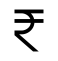       books?       